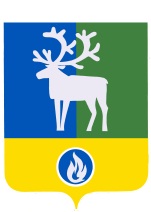 СЕЛЬСКОЕ ПОСЕЛЕНИЕ СОРУМБЕЛОЯРСКИЙ РАЙОНХАНТЫ-МАНСИЙСКИЙ АВТОНОМНЫЙ ОКРУГ – ЮГРААДМИНИСТРАЦИЯ СЕЛЬСКОГО ПОСЕЛЕНИЯ СОРУМПОСТАНОВЛЕНИЕот 27 января 2017 года 	    № 7Об утверждении Положения о порядке и условиях предоставления ежегодного дополнительного оплачиваемого отпуска лицам, замещающим муниципальные должности сельского поселения Сорум на постоянной основе, имеющим ненормированный рабочий деньВ соответствии со статьей 119 Трудового кодекса Российской Федерации от 30 декабря 2001 года№ 197-ФЗ, Законом Ханты-Мансийского автономного округа - Югры от 17 июля 2006 года№ 76-оз «О гарантиях осуществления полномочий депутата, члена выборного органа местного самоуправления, выборного должностного лица местного самоуправления в Ханты-Мансийском автономном округе - Югре», статьей 23 Устава сельского поселения Сорум, постановлением главы сельского поселения Сорум                           от 25 апреля 2008 года № 8 «О порядке, размерах и условиях предоставления  гарантий выборному должностному лицу местного самоуправления сельского поселения Сорум, замещающему муниципальную должность на постоянной основе» постановляю:1. Утвердить прилагаемое Положение о порядке и условиях предоставления ежегодного дополнительного оплачиваемого отпуска лицам, замещающим муниципальные должности сельского поселения Сорум на постоянной основе, имеющим ненормированный рабочий день.            2. Признать утратившими силу:           1) постановление главы   сельского поселения Сорум от 22 октября 2007 года   № 20 «Об утверждении Положения о порядке и условиях предоставления ежегодного дополнительного оплачиваемого отпуска лицам, замещающим муниципальные должности сельского поселения Сорум и должности муниципальной службы в администрации сельского поселения Сорум, имеющим ненормированный рабочий день»;            2) постановление администрации сельского поселения Сорум от 18 июля 2013 года № 70 «О внесении изменений в постановление главы сельского поселения Сорум                          от 22 октября 2007 года   № 20»;            3) постановление администрации сельского поселения Сорум от 19 октября 2016 года № 106 «О внесении изменений в постановление главы сельского поселения Сорум                       от 22 октября 2007 года   № 20».          3. Опубликовать настоящее постановление в бюллетене «Официальный вестник сельского  поселения Сорум».          4. Настоящее постановление вступает в силу после его официального опубликования.5. Контроль за выполнением постановления возложить на заведующего сектором организационной деятельности администрации сельского поселения Сорум И.А.Сулимова.Глава сельского поселения                                                                                     М.М.МаковейУТВЕРЖДЕНОпостановлением администрациисельского поселения Сорумот 27 января 2017 года № 7ПОЛОЖЕНИЕо порядке и условиях предоставления ежегодного дополнительного оплачиваемого отпуска лицам, замещающим муниципальные должности сельского поселения Сорум на постоянной основе,имеющим ненормированный рабочий день1. Ежегодный дополнительный оплачиваемый отпуск лицам, замещающим муниципальные должности сельского поселения Сорум на постоянной основе, имеющим ненормированный рабочий день (далее - дополнительный отпуск), предоставляется в связи с работой, выполняемой за пределами нормальной продолжительности рабочего дня, в соответствии с постановлением главы сельского поселения Сорум от 25 апреля 2008 года № 8  «О порядке, размерах и условиях предоставления отдельных гарантий выборному должностному лицу местного самоуправления сельского поселения Сорум, замещающему муниципальную должность на постоянной основе».2. Право на дополнительный отпуск возникает у лиц, замещающих муниципальные должности сельского поселения Сорум на постоянной основе, независимо от продолжительности трудовой деятельности в условиях ненормированного рабочего дня.3. Дополнительный отпуск предоставляется сверх ежегодного оплачиваемого отпуска.4. В случае переноса или неиспользования дополнительного отпуска, а также прекращения полномочий право на указанный отпуск реализуется в порядке, установленном трудовым законодательством Российской Федерации для ежегодных оплачиваемых отпусков.5. Оплата дополнительных отпусков лицам, замещающим муниципальные должности сельского поселения Сорум на постоянной основе, производится в пределах фонда оплаты труда._______________